I’m able to come up with an idea!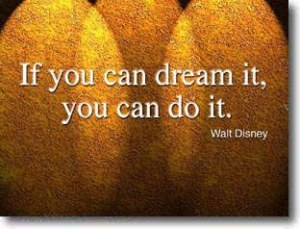 Find some details from the story to support your idea.Use your skimming and scanning skillsto find something important about your topic.I’m able to add some detail to my idea!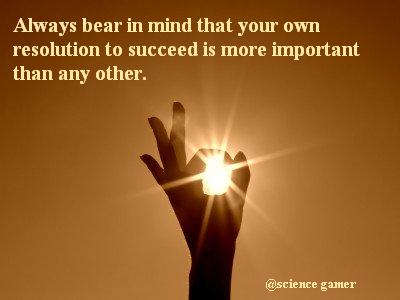 Okay Great! So, you know how to add details as evidence for your idea, now work like a detective to find more evidence.Use quotes from the text you read and add them into your writing using quotation marks.I’m able to add 2 or 3 details to my ideas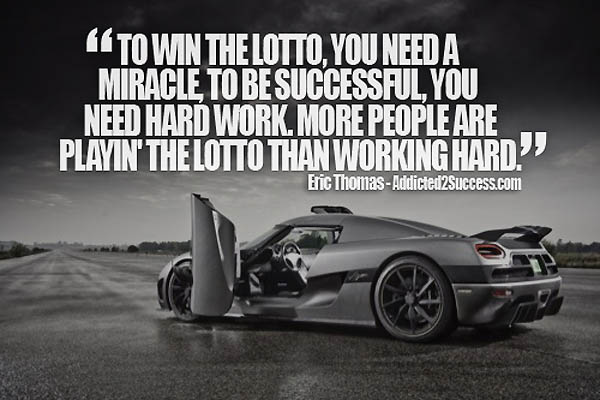 Awesome! You are doing well. Pat yourself on the back!How can you push yourself further? Why do you need to bother?Why stop until you have reached the top?Jump onto the internet. Do some research on your topic.Visit the library. Find an unusual book that is related. Be determined to find that idea that is different or unusual. That idea that will lead you to excellence!I’m able to find information to enable me to write extensively and emotively about my idea.Stop at nothing!Keep searching for better ideas and better ways to write those ideas.Try teaching someone else how to write ideas and this will help you learn.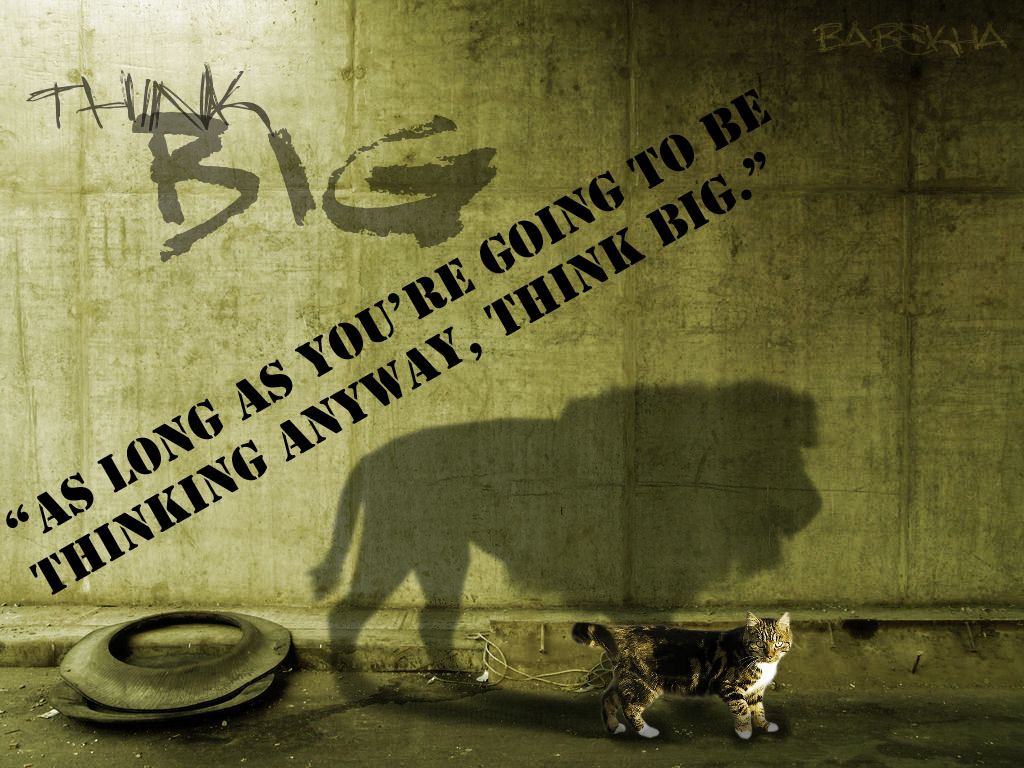 Stop at nothing!Keep searching for better ideas and better ways to write those ideas.Try teaching someone else how to write ideas and this will help you learn.